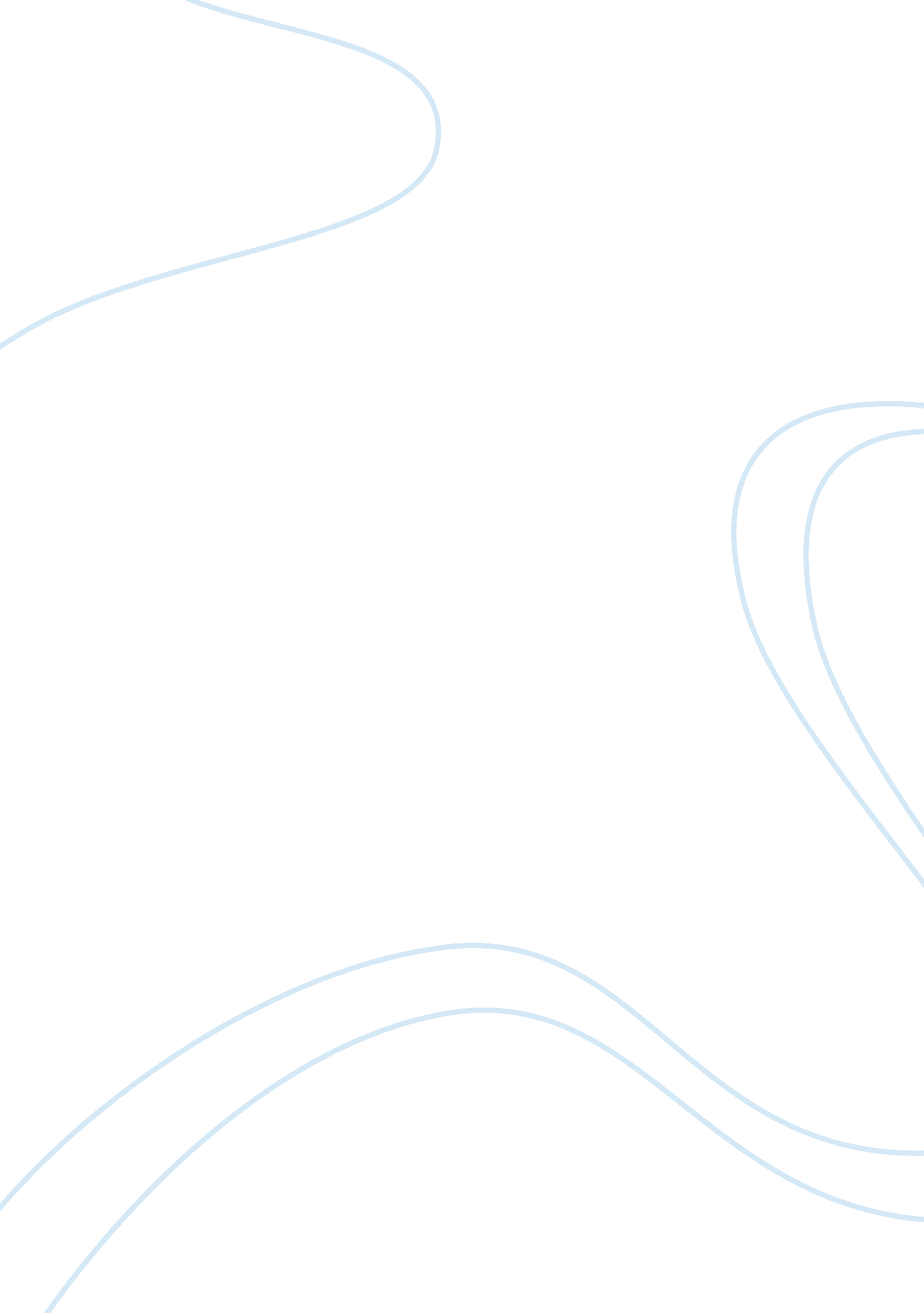 Final assignmentLiterature, Russian Literature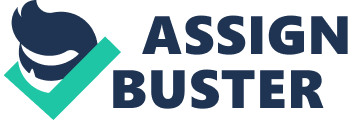 Final Assignment Dangerous Minds is a movie that is pertinent in my generation and to me individually. This movie features the experiences of a teacher and her students in a low-income urban area. This movie is pertinent to my generation because of the socioeconomic issues that continually plague the pursuit of dreams, ambitions, and purpose in life. The teacher, LouAnne Johnson, is an ex-marine who is seeking to earn a living while positively influencing her students’ lives. The existing curriculum, school administration, and the diverse undesirable circumstances surrounding her students are some of the things that slow down Ms. Johnson from achieving her dreams with teaching. The students are derailed from concentrating in their education by drug dealing and other elements of street life that are unfavorable to education (Smith). 
This movie is important to me individually because it affirms my belief that, besides its use for language aesthetics, literally work has practical implications on the society. For example, Johnson uses Dylan Thomas and Bob Dylan’s poems to challenge and instill hope in her students, and the results are visible. This movie embodies messages and feelings that are relevant today because it features real life issues that have endured through history. Issues of poverty, illiteracy, and drugs trafficking are issues that still make headlines to the present day. However, the theme of hope has traversed centuries and it is exemplified in this movie (Smith). Finally, the message of change featured in this movie is reminiscent of the present day endeavor to abandon the practices and systems that hamper progress and embrace those that bring development. 
Work Cited 
Smith, John. Dangerous Minds. Holly Pictures & Caravan Pictures, 1995. Film. 